Прокуратура Сызранского района разъясняет:           Что подразумевается под пропагандой наркотиков?  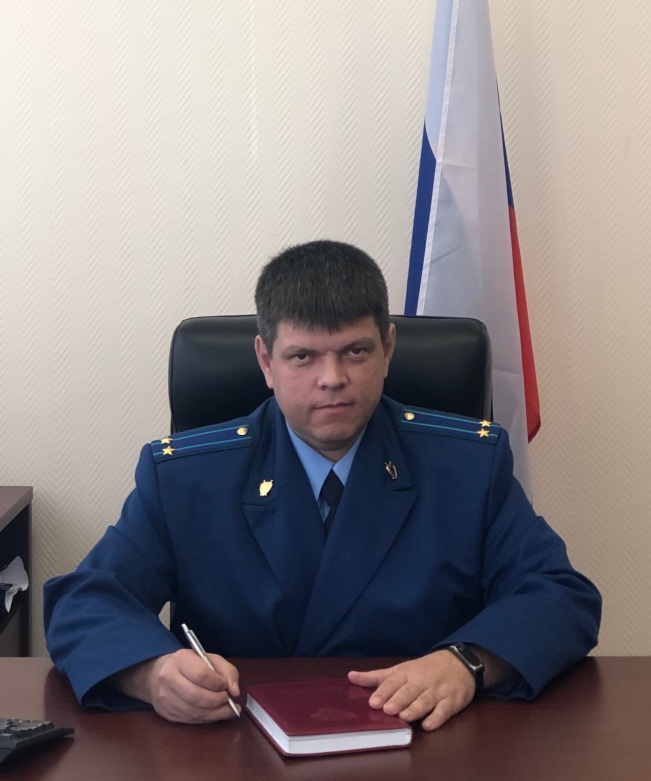 Ситуацию комментирует исполняющий обязанности прокурора Сызранского района Геннадий Лебедев.	Под пропагандой наркотических средств и психотропных веществ понимается распространение сведений о способах, методах разработки, изготовления и использования наркотических средств, психотропных веществ и их прекурсоров, новых потенциально опасных психоактивных веществ, местах их приобретения, способах и местах культивирования наркосодержащих растений, а также производство и распространение книжной продукции, продукции средств массовой информации, распространение указанных сведений посредством использования информационно-телекоммуникационных сетей или совершение иных действий в этих целях Пропаганда наркотических средств и психотропных веществ является запрещенной.Распространение сведений о лекарственных средствах, содержащих наркотические средства или психотропные вещества, так же запрещается.	Какая предусмотрена ответственность за совершение таких действий для физических лиц?	За совершение действий по пропаганде либо незаконной рекламе наркотических средств, психотропных веществ или их прекурсоров, растений, содержащих наркотические средства или психотропные вещества либо их прекурсоры, а также новых потенциально опасных психоактивных веществ предусмотрена административная ответственность по ст. 6.13 КоАП РФ в виде штрафа для граждан от 4000 до 5000 рублей.27.02.2020 